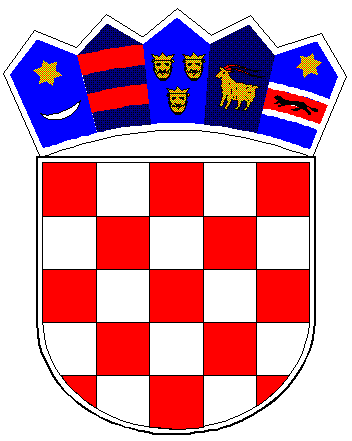 REPUBLIKA HRVATSKAVUKOVARSKO-SRIJEMSKA ŽUPANIJAOPĆINA TOMPOJEVCIOPĆINSKO VIJEĆEKLASA:400-08/18-04/1	URBROJ:2196/07-02-19-4Tompojevci, 17. prosinac 2019. godineTemeljem članka 39. Zakona o proračunu (NN 07/08, 136/12 i 15/15), te članka 29.  Statuta Općine Tompojevci ("Službeni vjesnik" Vukovarsko-srijemske županije broj: 05/13, 02/15, 05/16, 02/18 i 12/19) Općinsko vijeće Općine Tompojevci na 18. sjednici održanoj 17. prosinca 2019. godine donijelo je :I IZMJENE I DOPUNE PRORAČUNA OPĆINE TOMPOJEVCIZA 2019. GODINU I PROJEKCIJA ZA 2020. I 2021. GODINU	I. OPĆI DIO	Članak 1.U Proračunu Općine Tompojevci za 2019. godinu i projekciji za 2020. i 2021. godinu ("Službeni vjesnik" Vukovarsko-srijemske županije br. 29/18) u članku 1. mijenja se: Račun prihoda i izdataka za 2019. godinu kako slijedi:	 Proračun 2019.	Povećanje / smanjenje	Proračun 2019. RAČUN PRIHODA I RASHODAPrihodi poslovanja	8.822.510,00 kn	-2.834.730,00 kn	5.987.780,00 knPrihodi od prodaje nefinancijske imovine	148.800,00 kn	0,00 kn	148.800,00 kn	UKUPNO PRIHODA	8.971.310,00 kn	-2.834.730,00 kn	6.136.580,00 knRashodi poslovanja	4.512.660,00 kn	-683.550,00 kn	3.829.110,00 knRashodi za nabavu nefinancijske imovine	6.060.090,00 kn	-2.785.040,00 kn	3.275.050,00 kn	UKUPNO RASHODA	10.572.750,00 kn	-3.468.590,00 kn	7.104.160,00 kn	RAZLIKA VIŠAK/MANJAK	-1.601.440,00 kn	633.860,00 kn	-967.580,00 knRASPOLOŽIVA SREDSTAVA IZ PRETHODNIH GODINAUkupan donos viška/manjka iz prethodnih godina	1.601.440,00 kn	-1.601.440,00 kn	0,00 knDio koji će se rasporediti/pokriti u razdoblju	1.601.440,00 kn	-1.601.440,00 kn	967,580,00 knRAČUN FINANCIRANJAPrimici od financijske imovine i zaduživanja	0,00 kn	0,00 kn	0,00 knIzdaci za financijsku imovinu i otplate zajmova	0,00 kn	0,00 kn	0,00 kn	NETO FINANCIRANJE	0,00 kn	0,00 kn	0,00 knVIŠAK/MANJAK + NETO FINANCIRANJE + 	0,00 kn	-967.580,00 kn	0,00 knRASPOLOŽIVA SREDSTVA IZ PRETHODNIH GODINA Članak 2.U članku 2. prihodi i rashodi Proračuna utvrđeni u Računu prihoda i rashoda prema ekonomskoj klasifikaciji mijenjaju se u djelu koji se odnosi na 2019. godinu i to kako slijedi:Prihodi i primici	Račun/ Pozicija	Opis	Proračun 	Povećanje/	Proračun	   2019.	smanjenje	2019.	6	Prihodi poslovanja	8.822.510,00	-2.834.730,00	5.987.780,00	61	Prihodi od poreza	3.078.000,00	-77.500,00	3.000.500,00	611	Porez i prirez na dohodak	2.720.000,00	0,00	2.720.000,00	613	Porezi na imovinu	350.000,00	-80.000,00	270.000,00	614	Porezi na robu i usluge	8.000,00	2.500,00	10.500,00	63	Pomoći iz inozemstva (darovnice) i	4.627.730,00	-2.717.280,00	1.910.450,00	 od subjekata unutar opće države	633	Pomoći iz proračuna 	1.057.400,00	-341.600,00	715.800,00	634	Pomoći od ostalih subjekata unutar 	693.850,00	-427.200,00	266.650,00	opće države	638	Pomoći temeljem prijenosa EU 	2.876.480,00	-1.948.480,00	928.000,00	sredstava	64	Prihodi od imovine	801.200,00	12.100,00	813.300,00	641	Prihodi od financijske imovine	4.000,00	-2.000,00	2.000,00	642	Prihodi od nefinancijske imovine	797.200,00	14.100,00	811.300,00	65	Prihodi od administrativnih 	310.580,00	-52.050,00	258.530,00	pristojbi i po posebnim propisima	651	Administrativne (upravne) pristojbe	54.580,00	1.000,00	55.580,00	652	Prihodi po posebnim propisima	73.000,00	-23.050,00	49.950,00	653	Komunalni doprinos i naknada	183.000,00	-30.000,00	153.000,00	68	Ostali prihodi	5.000,00	0,00	5.000,00	683	Ostali prihodi	5.000,00	0,00	5.000,00	7	Prihodi od prodaje nefinancijske	148.800,00	0,00	148.800,00	 imovine	71	Prihodi od prodaje neproizvedene 	148.800,00	0,00	148.800,00	imovine	711	Prihodi od prodaje materijalne imovine	148.800,00	0,00	148.800,00	 - prirodnih bogatstava	UKUPNO	8.971.310,00	-2.834.730,00	6.136.580,00Rashodi i izdaciRačun/ Pozicija	Opis	    Proračun 2019.	     Povećanje/	   Proračun	   smanjenje	   2019.	3	Rashodi poslovanja	4.512.660,00	-683.550,00	3.829.110,00	31	Rashodi za zaposlene	1.636.920,00	11.805,00	1.648.725,00	311	Plaće	1.363.010,00	28.315,00	1.391.325,00	312	Ostali rashodi za zaposlene	39.500,00	-8.200,00	31.300,00	313	Doprinosi na plaće	234.410,00	-8.310,00	226.100,00	32	Materijalni rashodi	1.530.680,00	-89.785,00	1.440.895,00	321	Naknade troškova zaposlenima	113.640,00	51.010,00	164.650,00	322	Rashodi za materijal i energiju	543.500,00	-139.450,00	404.050,00	323	Rashodi za usluge	568.340,00	-20.745,00	547.595,00	324	Naknade troškova osobama izvan 	14.000,00	-6.000,00	8.000,00	radnog odnosa	329	Ostali nespomenuti rashodi poslovanja	291.200,00	25.400,00	316.600,00	34	Financijski rashodi	18.100,00	8.000,00	26.100,00	343	Ostali financijski rashodi	18.100,00	8.000,00	26.100,00	36	Pomoći dane u inozemstvo i 	485.500,00	-414.950,00	70.550,00	unutar opće države	363	Pomoći unutar opće države	485.500,00	-414.950,00	70.550,00	37	Naknade građanima i kućanstvima 	156.000,00	-19.600,00	136.400,00	na temelju osiguranja i druge 	naknade	372	Ostale naknade građanima i 	156.000,00	-19.600,00	136.400,00	kućanstvima iz proračuna	38	Ostali rashodi	685.460,00	-179.020,00	506.440,00	381	Tekuće donacije	685.460,00	-179.020,00	506.440,00	4	Rashodi za nabavu nefinancijske	6.060.090,00	-2.785.040,00	3.275.050,00	 imovine	42	Rashodi za nabavu proizvedene 	6.060.090,00	-2.785.040,00	3.275.050,00	dugotrajne imovine	421	Građevinski objekti	5.248.340,00	-2.790.590,00	2.457.750,00	422	Postrojenja i oprema	523.000,00	-28.200,00	494.800,00	426	Nematerijalna proizvedena imovina	288.750,00	33.750,00	322.500,00	UKUPNO	10.572.750,00	-3.468.590,00	7.104.160,00Članak 3.U članku 3 rashodi i izdaci koji su prikazani u Posebnom djelu Proračuna mijenjaju se u djelu koji se odnosi na 2019.godinu i to kako slijedi:Posebni dio	Račun/	Opis	    Proračun 	     Povećanje/	  Proračun 	Pozicija	    2019.	     smanjenje	   2019.RAZDJEL    OPĆINSKO VIJEĆE		     212.400,00	      -5.300,00	    207.100,00	001GLAVA	OPĆINSKO VIJEĆE	212.400,00	-5.300,00	207.100,00	00101Program	OPĆINSKO VIJEĆE	78.400,00	-9.800,00	68.600,00	1001	A100101Akt.	JAVNA UPRAVA	66.000,00	-9.800,00	56.200,00	Funkcija: 0111 Izvršna i zakonodavna tijela	Izvor:  110	Opći prihodi i primici	66.000,00	-9.800,00	56.200,00	3	Rashodi poslovanja	66.000,00	-9.800,00	56.200,00	32	Materijalni rashodi	66.000,00	-9.800,00	56.200,00	322	Rashodi za materijal i energiju	1.000,00	200,00	1.200,00	329	Ostali nespomenuti rashodi poslovanja	65.000,00	-10.000,00	55.000,00	Izvor:  520	Pomoći	0,00	0,00	0,00	3	Rashodi poslovanja	0,00	0,00	0,00	31	Rashodi za zaposlene	0,00	0,00	0,00	313	Doprinosi na plaće	0,00	0,00	0,00	A100102Akt.	POLITIČKE STRANKE	12.400,00	0,00	12.400,00	Funkcija: 0111 Izvršna i zakonodavna tijela	Izvor:  110	Opći prihodi i primici	12.400,00	0,00	12.400,00	3	Rashodi poslovanja	12.400,00	0,00	12.400,00	38	Ostali rashodi	12.400,00	0,00	12.400,00	381	Tekuće donacije	12.400,00	0,00	12.400,00Program	MJESNA SAMOUPRAVA	134.000,00	4.500,00	138.500,00	1002	A100201Akt.	MJESNI ODBORI	134.000,00	4.500,00	138.500,00	Funkcija: 0133 Ostale opće usluge	Izvor:  100	Opći prihodi i primici	0,00	0,00	0,00	3	Rashodi poslovanja	0,00	0,00	0,00	32	Materijalni rashodi	0,00	0,00	0,00	323	Rashodi za usluge	0,00	0,00	0,00	Izvor:  110	Opći prihodi i primici	134.000,00	4.500,00	138.500,00	3	Rashodi poslovanja	134.000,00	4.500,00	138.500,00	32	Materijalni rashodi	134.000,00	4.500,00	138.500,00	322	Rashodi za materijal i energiju	71.000,00	5.000,00	76.000,00	323	Rashodi za usluge	14.500,00	9.500,00	24.000,00	329	Ostali nespomenuti rashodi poslovanja	48.500,00	-10.000,00	38.500,00RAZDJEL	OPĆINSKI NAČELNIK	5.720.775,00	-2.521.770,00	3.199.005,00	002GLAVA	OPĆINSKI NAČELNIK	5.720.775,00	-2.521.770,00	3.199.005,00	00201Program	URED NAČELNIKA	377.680,00	82.995,00	460.675,00	2001   Račun/	Opis	     Proračun 	      Povećanje/	   Proračun 	Pozicija	      2019.	       smanjenje	    2019.	A200101Akt.	JAVNA UPRAVA I AMINISTRACIJA	377.680,00	65.495,00	443.175,00	Funkcija: 0111 Izvršna i zakonodavna tijela	Izvor:  110	Opći prihodi i primici	356.835,00	67.495,00	424.330,00	3	Rashodi poslovanja	356.835,00	67.495,00	424.330,00	31	Rashodi za zaposlene	205.435,00	-1.155,00	204.280,00	311	Plaće	175.280,00	0,00	175.280,00	313	Doprinosi na plaće	30.155,00	-1.155,00	29.000,00	32	Materijalni rashodi	146.400,00	61.100,00	207.500,00	321	Naknade troškova zaposlenima	10.200,00	1.000,00	11.200,00	322	Rashodi za materijal i energiju	32.000,00	-3.000,00	29.000,00	323	Rashodi za usluge	34.000,00	10.000,00	44.000,00	329	Ostali nespomenuti rashodi poslovanja	70.200,00	53.100,00	123.300,00	36	Pomoći dane u inozemstvo i unutar opće države	5.000,00	7.550,00	12.550,00	363	Pomoći unutar opće države	5.000,00	7.550,00	12.550,00	Izvor:  310	Vlastiti prihodi	7.600,00	-2.000,00	5.600,00	3	Rashodi poslovanja	7.600,00	-2.000,00	5.600,00	31	Rashodi za zaposlene	5.000,00	-2.000,00	3.000,00	312	Ostali rashodi za zaposlene	5.000,00	-2.000,00	3.000,00	32	Materijalni rashodi	2.600,00	0,00	2.600,00	322	Rashodi za materijal i energiju	2.600,00	0,00	2.600,00	Izvor:  413	Prihod od zakupa poljoprivrednog zemljišta	13.245,00	0,00	13.245,00	3	Rashodi poslovanja	13.245,00	0,00	13.245,00	31	Rashodi za zaposlene	13.245,00	0,00	13.245,00	311	Plaće	11.300,00	45,00	11.345,00	313	Doprinosi na plaće	1.945,00	-45,00	1.900,00	A200208Akt.	ZAŠTITA ŽIVOTINJA	0,00	17.500,00	17.500,00	Funkcija: 0420 Poljoprivreda, šumarstvo, ribarstvo i lov  	Izvor:  110	Opći prihodi i primici	0,00	17.500,00	17.500,00	3	Rashodi poslovanja	0,00	17.500,00	17.500,00	32	Materijalni rashodi	0,00	17.500,00	17.500,00	322	Rashodi za materijal i energiju	0,00	6.450,00	6.450,00	323	Rashodi za usluge	0,00	11.050,00	11.050,00Program	 PROGRAMI I PROJEKTI	1.090.455,00	154.215,00	1.244.670,00	2002	A200204Akt.	RAZVOJ PUBLIKE U KULTURI U NASELJU BOKŠIĆ	0,00	41.250,00	41.250,00	Funkcija: 0820 Službe kulture  	Izvor:  110	Opći prihodi i primici	0,00	21.450,00	21.450,00	3	Rashodi poslovanja	0,00	21.450,00	21.450,00	32	Materijalni rashodi	0,00	21.450,00	21.450,00	323	Rashodi za usluge	0,00	8.650,00	8.650,00	329	Ostali nespomenuti rashodi poslovanja	0,00	12.800,00	12.800,00	Izvor:  500	Pomoći	0,00	0,00	0,00	4	Rashodi za nabavu nefinancijske imovine	0,00	0,00	0,00	42	Rashodi za nabavu proizvedene dugotrajne 	0,00	0,00	0,00	imovine	422	Postrojenja i oprema	0,00	0,00	0,00	Izvor:  527	Pomoći - Ministarsvo kulture	0,00	19.800,00	19.800,00	4	Rashodi za nabavu nefinancijske imovine	0,00	19.800,00	19.800,00     42     Rashodi za nabavu proizvedene dugotrajne 	            0,00	         19.800,00	       19.800,00	imovine	422	Postrojenja i oprema	0,00	19.800,00	19.800,00	A200205Akt.	PROGRAM PREKOGRANIČNE SURADNJE	10.000,00	-10.000,00	0,00	Funkcija: 0421 Poljoprivreda	Izvor:  110	Opći prihodi i primici	10.000,00	-10.000,00	0,00	4	Rashodi za nabavu nefinancijske imovine	10.000,00	-10.000,00	0,00	42	Rashodi za nabavu proizvedene dugotrajne 	10.000,00	-10.000,00	0,00	imovine	422	Postrojenja i oprema	10.000,00	-10.000,00	0,00	Račun/	Opis	       Proračun 	     Povećanje/	      Proračun 	Pozicija	       2019.	     smanjenje	       2019.		A200206Akt.	PROJEKT ZAŽELI	877.455,00	132.965,00	1.010.420,00	Funkcija: 1070 Socijalna pomoć stanovništvu koje nije 	obuhvaćeno redovnim socijalnim programima  	Izvor:  310	Vlastiti prihodi	0,00	20.920,00	20.920,00	3	Rashodi poslovanja	0,00	20.920,00	20.920,00	32	Materijalni rashodi	0,00	20.920,00	20.920,00	321	Naknade troškova zaposlenima	0,00	20.920,00	20.920,00	Izvor:  525	Pomoći - Projkt Zaželi Ministarstvo rada	877.455,00	112.045,00	989.500,00	3	Rashodi poslovanja	877.455,00	112.045,00	989.500,00	31	Rashodi za zaposlene	766.745,00	48.755,00	815.500,00	311	Plaće	654.250,00	45.750,00	700.000,00	313	Doprinosi na plaće	112.495,00	3.005,00	115.500,00	32	Materijalni rashodi	110.710,00	63.290,00	174.000,00	321	Naknade troškova zaposlenima	14.000,00	42.480,00	56.480,00	322	Rashodi za materijal i energiju	90.700,00	20.800,00	111.500,00	323	Rashodi za usluge	3.010,00	10,00	3.020,00	329	Ostali nespomenuti rashodi poslovanja	3.000,00	0,00	3.000,00	A200207Akt.	PROGRAMI, PROJEKTI,OPREMA	203.000,00	-10.000,00	193.000,00	Funkcija: 0412 Opći poslovi vezani uz rad	Izvor:  100	Opći prihodi i primici	0,00	192.000,00	192.000,00	4	Rashodi za nabavu nefinancijske imovine	0,00	192.000,00	192.000,00	42	Rashodi za nabavu proizvedene dugotrajne 	0,00	192.000,00	192.000,00	imovine	422	Postrojenja i oprema	0,00	192.000,00	192.000,00	Izvor:  110	Opći prihodi i primici	10.000,00	-10.000,00	0,00	3	Rashodi poslovanja	10.000,00	-10.000,00	0,00	32	Materijalni rashodi	10.000,00	-10.000,00	0,00	323	Rashodi za usluge	10.000,00	-10.000,00	0,00	Izvor:  520	Pomoći	0,00	1.000,00	1.000,00	4	Rashodi za nabavu nefinancijske imovine	0,00	1.000,00	1.000,00	42	Rashodi za nabavu proizvedene dugotrajne 	0,00	1.000,00	1.000,00	imovine	422	Postrojenja i oprema	0,00	1.000,00	1.000,00	Izvor:  527	Pomoći - Ministarsvo kulture	193.000,00	-193.000,00	0,00	4	Rashodi za nabavu nefinancijske imovine	193.000,00	-193.000,00	0,00	42	Rashodi za nabavu proizvedene dugotrajne 	193.000,00	-193.000,00	0,00	imovine	422	Postrojenja i oprema	193.000,00	-193.000,00	0,00Program	DANI STRADANJA	483.050,00	-473.850,00	9.200,00	2003	A200301Akt.	OBILJEŽAVANJE DANA STRADANJA	8.800,00	400,00	9.200,00	Funkcija: 0111 Izvršna i zakonodavna tijela	Izvor:  110	Opći prihodi i primici	8.800,00	400,00	9.200,00      3     Rashodi poslovanja		         8.800,00	          400,00	        9.200,00	32	Materijalni rashodi	8.800,00	400,00	9.200,00	323	Rashodi za usluge	3.500,00	1.200,00	4.700,00	329	Ostali nespomenuti rashodi poslovanja	5.300,00	-800,00	4.500,00	A200302Akt.	DOKUMENTARNI FILM	40.000,00	-40.000,00	0,00	Funkcija: 0830 Službe emitiranja i izdavanja  	Izvor:  110	Opći prihodi i primici	40.000,00	-40.000,00	0,00	3	Rashodi poslovanja	40.000,00	-40.000,00	0,00	38	Ostali rashodi	40.000,00	-40.000,00	0,00	381	Tekuće donacije	40.000,00	-40.000,00	0,00	Račun/	Opis	       Proračun 	     Povećanje/	      Proračun 	Pozicija	       2019.	     smanjenje	       2019.		A200303Akt.	SPOMEN OBILJEŽJA	434.250,00	-434.250,00	0,00	Funkcija: 0111 Izvršna i zakonodavna tijela	Izvor:  110	Opći prihodi i primici	288.250,00	-288.250,00	0,00	3	Rashodi poslovanja	180.000,00	-180.000,00	0,00	38	Ostali rashodi	180.000,00	-180.000,00	0,00	381	Tekuće donacije	180.000,00	-180.000,00	0,00	4	Rashodi za nabavu nefinancijske imovine	108.250,00	-108.250,00	0,00	42	Rashodi za nabavu proizvedene dugotrajne 	108.250,00	-108.250,00	0,00	imovine	421	Građevinski objekti	108.250,00	-108.250,00	0,00	Izvor:  528	Pomoći - Ministarstvo Hrvatskih branitelja	146.000,00	-146.000,00	0,00	4	Rashodi za nabavu nefinancijske imovine	146.000,00	-146.000,00	0,00	42	Rashodi za nabavu proizvedene dugotrajne 	146.000,00	-146.000,00	0,00	imovine	421	Građevinski objekti	146.000,00	-146.000,00	0,00Program	DANI OPĆINE	27.000,00	-4.250,00	22.750,00	2004	A200401Akt.	OBILJEŽAVANJE DANA OPĆINE	27.000,00	-4.250,00	22.750,00	Funkcija: 0111 Izvršna i zakonodavna tijela	Izvor:  110	Opći prihodi i primici	27.000,00	-4.250,00	22.750,00	3	Rashodi poslovanja	27.000,00	-4.250,00	22.750,00	32	Materijalni rashodi	27.000,00	-4.250,00	22.750,00	329	Ostali nespomenuti rashodi poslovanja	27.000,00	-4.250,00	22.750,00Program	GRAĐEVINSKI OBJEKTI	3.699.590,00	-2.280.880,00	1.418.710,00	2008	A300402Akt.	DOM KULTURE BOKŠIĆ	379.590,00	-379.590,00	0,00	Funkcija: 0443 Građevinarstvo	Izvor:  110	Opći prihodi i primici	55.440,00	-55.440,00	0,00	4	Rashodi za nabavu nefinancijske imovine	55.440,00	-55.440,00	0,00	42	Rashodi za nabavu proizvedene dugotrajne 	55.440,00	-55.440,00	0,00	imovine	421	Građevinski objekti	55.440,00	-55.440,00	0,00	Izvor:  526	Pomoći - Fond za zaštitu okoliša i energent.učink	324.150,00	-324.150,00	0,00	3	Rashodi poslovanja	10.000,00	-10.000,00	0,00	32	Materijalni rashodi	10.000,00	-10.000,00	0,00	323	Rashodi za usluge	10.000,00	-10.000,00	0,00	4	Rashodi za nabavu nefinancijske imovine	314.150,00	-314.150,00	0,00	42	Rashodi za nabavu proizvedene dugotrajne 	314.150,00	-314.150,00	0,00	imovine	421	Građevinski objekti	314.150,00	-314.150,00	0,00	K200204Akt.	DOM KULTURE ČAKOVCI	0,00	326.900,00	326.900,00	Funkcija: 0443 Građevinarstvo	Izvor:  100	Opći prihodi i primici	0,00	15.000,00	15.000,00	4	Rashodi za nabavu nefinancijske imovine	0,00	15.000,00	15.000,00	42	Rashodi za nabavu proizvedene dugotrajne 	0,00	15.000,00	15.000,00	imovine	421	Građevinski objekti	0,00	15.000,00	15.000,00	Izvor:  110	Opći prihodi i primici	0,00	211.900,00	211.900,00	4	Rashodi za nabavu nefinancijske imovine	0,00	211.900,00	211.900,00	42	Rashodi za nabavu proizvedene dugotrajne 	0,00	211.900,00	211.900,00	imovine	421	Građevinski objekti	0,00	211.900,00	211.900,00	Izvor:  523	Pomoći - MRR i FEU	0,00	100.000,00	100.000,00	4	Rashodi za nabavu nefinancijske imovine	0,00	100.000,00	100.000,00	42	Rashodi za nabavu proizvedene dugotrajne 	0,00	100.000,00	100.000,00	imovine	421	Građevinski objekti	0,00	100.000,00	100.000,00	Račun/	Opis	       Proračun 	        Povećanje/	      Proračun 	Pozicija	       2019.	        smanjenje	       2019 .	K200801Akt.	REKONSTRUKCIJA CENTRA ZA JAVNE INICIJATIVE	970.000,00	91.060,00	1.061.060,00	Funkcija: 0443 Građevinarstvo	Izvor:  100	Opći prihodi i primici	0,00	531.380,00	531.380,00	4	Rashodi za nabavu nefinancijske imovine	0,00	531.380,00	531.380,00	42	Rashodi za nabavu proizvedene dugotrajne 	0,00	531.380,00	531.380,00	imovine	421	Građevinski objekti	0,00	531.380,00	531.380,00	Izvor:  110	Opći prihodi i primici	970.000,00	-440.320,00	529.680,00	4	Rashodi za nabavu nefinancijske imovine	970.000,00	-440.320,00	529.680,00	42	Rashodi za nabavu proizvedene dugotrajne 	970.000,00	-440.320,00	529.680,00	imovine	421	Građevinski objekti	970.000,00	-440.320,00	529.680,00	K200802Akt.	DRUŠTVENI DOM	2.350.000,00	-2.325.000,00	25.000,00	Funkcija: 0443 Građevinarstvo	Izvor:  100	Opći prihodi i primici	0,00	0,00	0,00	4	Rashodi za nabavu nefinancijske imovine	0,00	0,00	0,00	42	Rashodi za nabavu proizvedene dugotrajne 	0,00	0,00	0,00	imovine	421	Građevinski objekti	0,00	0,00	0,00	Izvor:  110	Opći prihodi i primici	0,00	25.000,00	25.000,00	3	Rashodi poslovanja	0,00	25.000,00	25.000,00	32	Materijalni rashodi	0,00	25.000,00	25.000,00	323	Rashodi za usluge	0,00	25.000,00	25.000,00	Izvor:  520	Pomoći	2.350.000,00	-2.350.000,00	0,00	4	Rashodi za nabavu nefinancijske imovine	2.350.000,00	-2.350.000,00	0,00	42	Rashodi za nabavu proizvedene dugotrajne 	2.350.000,00	-2.350.000,00	0,00	imovine	421	Građevinski objekti	2.350.000,00	-2.350.000,00	0,00	K200807Akt.	SPORTSKO REKREACIJSKI CENTAR TOMPOJEVCI	0,00	3.000,00	3.000,00	Funkcija: 0443 Građevinarstvo	Izvor:  110	Opći prihodi i primici	0,00	3.000,00	3.000,00	4	Rashodi za nabavu nefinancijske imovine	0,00	3.000,00	3.000,00	42	Rashodi za nabavu proizvedene dugotrajne 	0,00	3.000,00	3.000,00	imovine	426	Nematerijalna proizvedena imovina	0,00	3.000,00	3.000,00	K200810Akt.	SPORTSKA SVLAČIONA MIKLUŠEVCI	0,00	2.750,00	2.750,00	Funkcija: 0443 Građevinarstvo	Izvor:  110	Opći prihodi i primici	0,00	2.750,00	2.750,004	Rashodi za nabavu nefinancijske imovine	0,00	2.750,00	2.750,00	42	Rashodi za nabavu proizvedene dugotrajne 	0,00	2.750,00	2.750,00	imovine	426	Nematerijalna proizvedena imovina	0,00	2.750,00	2.750,00Program	PROSTORNO UREĐENJE I 	24.000,00	0,00	24.000,00	2009	UNAPREĐENJE STANOVANJA	A200902Akt.	IZRADA ARHITEKTONSKOG-URBANISTIČKOG 	24.000,00	0,00	24.000,00	PROGRAMA CENTRA TOMPOJEVACA	Funkcija: 0111 Izvršna i zakonodavna tijela	Izvor:  310	Vlastiti prihodi	0,00	5.200,00	5.200,00	4	Rashodi za nabavu nefinancijske imovine	0,00	5.200,00	5.200,00	42	Rashodi za nabavu proizvedene dugotrajne 	0,00	5.200,00	5.200,00	imovine	426	Nematerijalna proizvedena imovina	0,00	5.200,00	5.200,00	Izvor:  510	Pomoći Ministarsvo graditeljstva	24.000,00	-5.200,00	18.800,00	4	Rashodi za nabavu nefinancijske imovine	24.000,00	-5.200,00	18.800,00	42	Rashodi za nabavu proizvedene dugotrajne 	24.000,00	-5.200,00	18.800,00	imovine	426	Nematerijalna proizvedena imovina	24.000,00	-5.200,00	18.800,00	I 	Račun/	Opis	       Proračun 	         Povećanje/	      Proračun 	Pozicija	       2019.	         smanjenje	       2019. 	Program	OBRAZOVANJE	15.000,00	0,00	15.000,00	2014	A200103Akt.	STIPENDIJE	12.000,00	0,00	12.000,00	Funkcija: 0940 Visoka naobrazba  	Izvor:  110	Opći prihodi i primici	12.000,00	0,00	12.000,00	3	Rashodi poslovanja	12.000,00	0,00	12.000,00	37	Naknade građanima i kućanstvima na temelju 	12.000,00	0,00	12.000,00	osiguranja i druge naknade	372	Ostale naknade građanima i kućanstvima iz proračuna	12.000,00	0,00	12.000,00	A200106Akt.	NAGRADE UČENICIMA	3.000,00	0,00	3.000,00	Funkcija: 0912 Osnovno obrazovanje	Izvor:  110	Opći prihodi i primici	3.000,00	0,00	3.000,00	3	Rashodi poslovanja	3.000,00	0,00	3.000,00	37	Naknade građanima i kućanstvima na temelju 	3.000,00	0,00	3.000,00	osiguranja i druge naknade	372	Ostale naknade građanima i kućanstvima iz proračuna	3.000,00	0,00	3.000,00Program	OBILJEŽAVANJE DRŽAVNIH 	4.000,00	0,00	4.000,00	2015	BLAGDANA	A201501Akt.	DRŽAVNI BLAGDANI	4.000,00	0,00	4.000,00	Funkcija: 0111 Izvršna i zakonodavna tijela	Izvor:  110	Opći prihodi i primici	4.000,00	0,00	4.000,00	3	Rashodi poslovanja	4.000,00	0,00	4.000,00	32	Materijalni rashodi	4.000,00	0,00	4.000,00	329	Ostali nespomenuti rashodi poslovanja	4.000,00	0,00	4.000,00RAZDJEL	JEDINSTVENI UPRAVNI ODJEL	4.639.575,00	-941.520,00	3.698.055,00	003GLAVA	JEDINSTVRNI UPRAVNI ODJEL	4.639.575,00	-941.520,00	3.698.055,00	00301Program	JAVNA UPRAVA I ADMINISTRACIJA	1.017.065,00	-54.100,00	962.965,00	3001	A300101Akt.	STRUČNO ADMINISTRATIVNO I TEHNIČKO OSOBLJE	994.625,00	-46.060,00	948.565,00	Funkcija: 0131 Opće usluge vezane uz službenike	Izvor:  110	Opći prihodi i primici	607.890,00	184.760,00	792.650,003	Rashodi poslovanja	577.890,00	-55.240,00	522.650,00	31	Rashodi za zaposlene	335.000,00	-82.160,00	252.840,00	311	Plaće	256.400,00	-63.700,00	192.700,00	312	Ostali rashodi za zaposlene	34.500,00	-6.200,00	28.300,00	313	Doprinosi na plaće	44.100,00	-12.260,00	31.840,00	32	Materijalni rashodi	237.790,00	18.920,00	256.710,00	321	Naknade troškova zaposlenima	65.000,00	-3.000,00	62.000,00	322	Rashodi za materijal i energiju	36.500,00	2.500,00	39.000,00	323	Rashodi za usluge	126.290,00	18.420,00	144.710,00	329	Ostali nespomenuti rashodi poslovanja	10.000,00	1.000,00	11.000,00	34	Financijski rashodi	5.100,00	8.000,00	13.100,00	343	Ostali financijski rashodi	5.100,00	8.000,00	13.100,00	4	Rashodi za nabavu nefinancijske imovine	30.000,00	240.000,00	270.000,00	42	Rashodi za nabavu proizvedene dugotrajne 	30.000,00	240.000,00	270.000,00	imovine	422	Postrojenja i oprema	30.000,00	212.000,00	242.000,00	426	Nematerijalna proizvedena imovina	0,00	28.000,00	28.000,00	Izvor:  310	Vlastiti prihodi	46.730,00	-820,00	45.910,00	3	Rashodi poslovanja	46.730,00	-820,00	45.910,00	32	Materijalni rashodi	33.730,00	-820,00	32.910,00	322	Rashodi za materijal i energiju	8.500,00	0,00	8.500,00	323	Rashodi za usluge	25.230,00	-820,00	24.410,00	34	Financijski rashodi	13.000,00	0,00	13.000,00	343	Ostali financijski rashodi	13.000,00	0,00	13.000,00	Račun/	Opis	       Proračun 	     Povećanje/	      Proračun 	Pozicija	       2019.	     smanjenje	       2019.		Izvor:  413	Prihod od zakupa poljoprivrednog zemljišta	110.005,00	0,00	110.005,00	3	Rashodi poslovanja	110.005,00	0,00	110.005,00	31	Rashodi za zaposlene	98.195,00	-335,00	97.860,00	311	Plaće	83.780,00	220,00	84.000,00	313	Doprinosi na plaće	14.415,00	-555,00	13.860,00	32	Materijalni rashodi	11.810,00	335,00	12.145,00	323	Rashodi za usluge	11.810,00	335,00	12.145,00	Izvor:  500	Pomoći	0,00	0,00	0,00	4	Rashodi za nabavu nefinancijske imovine	0,00	0,00	0,00	42	Rashodi za nabavu proizvedene dugotrajne 	0,00	0,00	0,00	imovine	426	Nematerijalna proizvedena imovina	0,00	0,00	0,00	Izvor:  520	Pomoći	230.000,00	-230.000,00	0,00	4	Rashodi za nabavu nefinancijske imovine	230.000,00	-230.000,00	0,00	42	Rashodi za nabavu proizvedene dugotrajne 	230.000,00	-230.000,00	0,00	imovine	422	Postrojenja i oprema	230.000,00	-230.000,00	0,00	A300103Akt.	STRUČNO OSPOSOBLJAVANJE	22.440,00	-8.040,00	14.400,00	Funkcija: 0131 Opće usluge vezane uz službenike	Izvor:  110	Opći prihodi i primici	8.440,00	-2.040,00	6.400,00	3	Rashodi poslovanja	8.440,00	-2.040,00	6.400,00	32	Materijalni rashodi	8.440,00	-2.040,00	6.400,00	321	Naknade troškova zaposlenima	8.440,00	-2.040,00	6.400,00	Izvor:  521	Pomoći - stručno osposobljavanje HZZ	14.000,00	-6.000,00	8.000,00	3	Rashodi poslovanja	14.000,00	-6.000,00	8.000,00	32	Materijalni rashodi	14.000,00	-6.000,00	8.000,00    324       Naknade troškova osobama izvan radnog odnosa	         14.000,00	         -6.000,00	         8.000,00Program	SOCIJALNA SKRB	154.000,00	-3.600,00	150.400,00	3002	A300203Akt.	POMOĆ ZA PODMIRENJE TROŠKOVA STANOVANJA	34.000,00	-15.000,00	19.000,00	Funkcija: 1040 Obitelj i djeca  	Izvor:  110	Opći prihodi i primici	34.000,00	-15.000,00	19.000,00	3	Rashodi poslovanja	34.000,00	-15.000,00	19.000,00	37	Naknade građanima i kućanstvima na temelju 	34.000,00	-15.000,00	19.000,00	osiguranja i druge naknade	372	Ostale naknade građanima i kućanstvima iz proračuna	34.000,00	-15.000,00	19.000,00	A300204Akt.	OSTALE POMOĆI OBITELJIMA I KUĆANSTVIMA	100.000,00	20.000,00	120.000,00	Funkcija: 1040 Obitelj i djeca  	Izvor:  110	Opći prihodi i primici	100.000,00	20.000,00	120.000,00	3	Rashodi poslovanja	100.000,00	20.000,00	120.000,00	36	Pomoći dane u inozemstvo i unutar opće države	3.000,00	0,00	3.000,00	363	Pomoći unutar opće države	3.000,00	0,00	3.000,00	37	Naknade građanima i kućanstvima na temelju 	87.000,00	0,00	87.000,00	osiguranja i druge naknade	372	Ostale naknade građanima i kućanstvima iz proračuna	87.000,00	0,00	87.000,00	38	Ostali rashodi	10.000,00	20.000,00	30.000,00	381	Tekuće donacije	10.000,00	20.000,00	30.000,00	A300205Akt.	POMOĆ ZA OGRIJEV	20.000,00	-8.600,00	11.400,00	Funkcija: 1070 Socijalna pomoć stanovništvu koje nije 	obuhvaćeno redovnim socijalnim programima  	Izvor:  529	Pomoći - VSŽ	20.000,00	-8.600,00	11.400,00	3	Rashodi poslovanja	20.000,00	-8.600,00	11.400,00	37	Naknade građanima i kućanstvima na temelju 	20.000,00	-8.600,00	11.400,00	osiguranja i druge naknade	372	Ostale naknade građanima i kućanstvima iz proračuna	20.000,00	-8.600,00	11.400,00	Račun/	Opis	       Proračun 	     Povećanje/	      Proračun 	Pozicija	       2019.	     smanjenje	       2019.Program	ODRŽAVANJE KOMUNALNE 	889.500,00	-399.750,00	489.750,00	3003	INFRASTRUKTURE	A300304Akt.	ODRŽAVANJE NERAZVRSTANIH CESTA U  ZIMSKOM	15.000,00	0,00	15.000,00	 RAZDOBLJU	Funkcija: 0610 Razvoj stanovanja  	Izvor:  413	Prihod od zakupa poljoprivrednog zemljišta	15.000,00	0,00	15.000,00	3	Rashodi poslovanja	15.000,00	0,00	15.000,00	32	Materijalni rashodi	15.000,00	0,00	15.000,00	323	Rashodi za usluge	15.000,00	0,00	15.000,00	A300305Akt.	ODRŽAVANJE NERAZVRSANIH CESTA - redovno i 	35.000,00	-24.000,00	11.000,00	izvanredno	Funkcija: 0610 Razvoj stanovanja  	Izvor:  413	Prihod od zakupa poljoprivrednog zemljišta	35.000,00	-24.000,00	11.000,00	3	Rashodi poslovanja	35.000,00	-24.000,00	11.000,00	32	Materijalni rashodi	35.000,00	-24.000,00	11.000,00	323	Rashodi za usluge	35.000,00	-24.000,00	11.000,00	T300301Akt.	ODRŽAVANJE JAVNE RASVJETE	75.000,00	0,00	75.000,00	Funkcija: 0640 Ulična rasvjeta  	Izvor:  412	Komunalna naknada	75.000,00	0,00	75.000,00	3	Rashodi poslovanja	75.000,00	0,00	75.000,00	32	Materijalni rashodi	75.000,00	0,00	75.000,00     322       Rashodi za materijal i energiju	         55.000,00	            0,00	         55.000,00	  323	Rashodi za usluge	20.000,00	0,00	20.000,00	T300303Akt.	ODRŽAVANJE JAVNE POVRŠINE	696.600,00	-346.050,00	350.550,00	Funkcija: 0610 Razvoj stanovanja  	Izvor:  110	Opći prihodi i primici	254.000,00	-254.000,00	0,00	3	Rashodi poslovanja	18.000,00	-18.000,00	0,00	32	Materijalni rashodi	18.000,00	-18.000,00	0,00	323	Rashodi za usluge	18.000,00	-18.000,00	0,00	4	Rashodi za nabavu nefinancijske imovine	236.000,00	-236.000,00	0,00	42	Rashodi za nabavu proizvedene dugotrajne 	236.000,00	-236.000,00	0,00	imovine	421	Građevinski objekti	236.000,00	-236.000,00	0,00	Izvor:  410	Komunalna djelatnost	32.000,00	-32.000,00	0,00	3	Rashodi poslovanja	32.000,00	-32.000,00	0,00	32	Materijalni rashodi	32.000,00	-32.000,00	0,00	322	Rashodi za materijal i energiju	18.000,00	-18.000,00	0,00	323	Rashodi za usluge	14.000,00	-14.000,00	0,00	Izvor:  412	Komunalna naknada	78.000,00	-2.000,00	76.000,00	3	Rashodi poslovanja	18.000,00	38.000,00	56.000,00	32	Materijalni rashodi	18.000,00	38.000,00	56.000,00	321	Naknade troškova zaposlenima	8.000,00	-5.000,00	3.000,00	322	Rashodi za materijal i energiju	2.000,00	30.000,00	32.000,00	323	Rashodi za usluge	6.000,00	13.000,00	19.000,00	329	Ostali nespomenuti rashodi poslovanja	2.000,00	0,00	2.000,00	4	Rashodi za nabavu nefinancijske imovine	60.000,00	-40.000,00	20.000,00	42	Rashodi za nabavu proizvedene dugotrajne 	60.000,00	-40.000,00	20.000,00	imovine	422	Postrojenja i oprema	60.000,00	-40.000,00	20.000,00	Izvor:  413	Prihod od zakupa poljoprivrednog zemljišta	111.300,00	-103.400,00	7.900,00	3	Rashodi poslovanja	111.300,00	-103.400,00	7.900,00	32	Materijalni rashodi	111.300,00	-103.400,00	7.900,00	322	Rashodi za materijal i energiju	5.000,00	-3.000,00	2.000,00	323	Rashodi za usluge	106.300,00	-100.400,00	5.900,00	Izvor:  522	Pomoći - javni radovi HZZ	221.300,00	45.350,00	266.650,00	3	Rashodi poslovanja	221.300,00	45.350,00	266.650,00	31	Rashodi za zaposlene	213.300,00	48.700,00	262.000,00	311	Plaće	182.000,00	46.000,00	228.000,00	313	Doprinosi na plaće	31.300,00	2.700,00	34.000,00	32	Materijalni rashodi	8.000,00	-3.350,00	4.650,00	321	Naknade troškova zaposlenima	8.000,00	-3.350,00	4.650,00	Račun/	Opis	       Proračun 	     Povećanje/	      Proračun 	Pozicija	       2019.	     smanjenje	       2019.		T300304Akt.	ODRŽAVANJE GROBLJA	37.200,00	1.000,00	38.200,00	Funkcija: 0660 Rashodi vezani uz stanovanje i kom. 	pogodnosti koji nisu drugdje svrstani  	Izvor:  417	Grobna naknada	28.000,00	1.000,00	29.000,00	3	Rashodi poslovanja	28.000,00	1.000,00	29.000,00	32	Materijalni rashodi	28.000,00	1.000,00	29.000,00	322	Rashodi za materijal i energiju	28.000,00	-8.700,00	19.300,00	323	Rashodi za usluge	0,00	9.700,00	9.700,00	Izvor:  418	Naknada za dodjelu gronog mjesta	3.200,00	0,00	3.200,00	3	Rashodi poslovanja	3.200,00	0,00	3.200,00     32      Materijalni rashodi		         3.200,00	            0,00	        3.200,00	322	Rashodi za materijal i energiju	3.200,00	-1.200,00	2.000,00	323	Rashodi za usluge	0,00	1.200,00	1.200,00	Izvor:  419	Naknada za izgradnju i obnovu spomenika	6.000,00	0,00	6.000,00	3	Rashodi poslovanja	6.000,00	0,00	6.000,00	32	Materijalni rashodi	6.000,00	0,00	6.000,00	322	Rashodi za materijal i energiju	2.000,00	-800,00	1.200,00	323	Rashodi za usluge	4.000,00	800,00	4.800,00	T300305Akt.	ODRŽAVANJE RECIKLAŽNOG DVORIŠTA	30.700,00	-30.700,00	0,00	Funkcija: 0530 Smanjenje zagađivanja  	Izvor:  110	Opći prihodi i primici	30.700,00	-30.700,00	0,00	3	Rashodi poslovanja	30.700,00	-30.700,00	0,00	32	Materijalni rashodi	30.700,00	-30.700,00	0,00	322	Rashodi za materijal i energiju	9.000,00	-9.000,00	0,00	323	Rashodi za usluge	21.700,00	-21.700,00	0,00Program	GRAĐNJE KOMUNALNE 	1.853.750,00	-544.210,00	1.309.540,00	3004	INFRASTRUKTURE	K300401Akt.	NERAZVRSTANE CESTE	1.368.500,00	-298.710,00	1.069.790,00	Funkcija: 0451 Cestovni promet	Izvor:  110	Opći prihodi i primici	300.000,00	-300.000,00	0,00	3	Rashodi poslovanja	300.000,00	-300.000,00	0,00	36	Pomoći dane u inozemstvo i unutar opće države	300.000,00	-300.000,00	0,00	363	Pomoći unutar opće države	300.000,00	-300.000,00	0,00	4	Rashodi za nabavu nefinancijske imovine	0,00	0,00	0,00	42	Rashodi za nabavu proizvedene dugotrajne 	0,00	0,00	0,00	imovine	421	Građevinski objekti	0,00	0,00	0,00	Izvor:  410	Komunalna djelatnost	201.150,00	-201.150,00	0,00	4	Rashodi za nabavu nefinancijske imovine	201.150,00	-201.150,00	0,00	42	Rashodi za nabavu proizvedene dugotrajne 	201.150,00	-201.150,00	0,00	imovine	421	Građevinski objekti	201.150,00	-201.150,00	0,00	Izvor:  411	Komunalni doprinos	30.000,00	-28.000,00	2.000,00	4	Rashodi za nabavu nefinancijske imovine	30.000,00	-28.000,00	2.000,00	42	Rashodi za nabavu proizvedene dugotrajne 	30.000,00	-28.000,00	2.000,00	imovine	421	Građevinski objekti	30.000,00	-28.000,00	2.000,00	Izvor:  413	Prihod od zakupa poljoprivrednog zemljišta	213.150,00	140.690,00	353.840,00	4	Rashodi za nabavu nefinancijske imovine	213.150,00	140.690,00	353.840,00	42	Rashodi za nabavu proizvedene dugotrajne 	213.150,00	140.690,00	353.840,00	imovine	421	Građevinski objekti	213.150,00	140.690,00	353.840,00	Izvor:  414	Pravo služnosti	96.000,00	0,00	96.000,00	4	Rashodi za nabavu nefinancijske imovine	96.000,00	0,00	96.000,00	42	Rashodi za nabavu proizvedene dugotrajne 	96.000,00	0,00	96.000,00	imovine	421	Građevinski objekti	96.000,00	0,00	96.000,00	Račun/	Opis	       Proračun 	     Povećanje/	      Proračun 	Pozicija	       2019.	     smanjenje	       2019 .	Izvor:  415	Koncesija	35.000,00	-2.000,00	33.000,00	4	Rashodi za nabavu nefinancijske imovine	35.000,00	-2.000,00	33.000,00	42	Rashodi za nabavu proizvedene dugotrajne 	35.000,00	-2.000,00	33.000,00	imovine	421	Građevinski objekti	35.000,00	-2.000,00	33.000,00Izvor:  416	Šumski doprinos	70.000,00	-40.000,00	30.000,00	4	Rashodi za nabavu nefinancijske imovine	70.000,00	-40.000,00	30.000,00	42	Rashodi za nabavu proizvedene dugotrajne 	70.000,00	-40.000,00	30.000,00	imovine	421	Građevinski objekti	70.000,00	-40.000,00	30.000,00	Izvor:  420	Legalizacija	5.000,00	0,00	5.000,00	4	Rashodi za nabavu nefinancijske imovine	5.000,00	0,00	5.000,00	42	Rashodi za nabavu proizvedene dugotrajne 	5.000,00	0,00	5.000,00	imovine	421	Građevinski objekti	5.000,00	0,00	5.000,00	Izvor:  424	VP zakup poljoprivrednog zemljišta	0,00	201.150,00	201.150,00	4	Rashodi za nabavu nefinancijske imovine	0,00	201.150,00	201.150,00	42	Rashodi za nabavu proizvedene dugotrajne 	0,00	201.150,00	201.150,00	imovine	421	Građevinski objekti	0,00	201.150,00	201.150,00	Izvor:  523	Pomoći - MRR i FEU	269.400,00	-69.400,00	200.000,00	4	Rashodi za nabavu nefinancijske imovine	269.400,00	-69.400,00	200.000,00	42	Rashodi za nabavu proizvedene dugotrajne 	269.400,00	-69.400,00	200.000,00	imovine	421	Građevinski objekti	269.400,00	-69.400,00	200.000,00	Izvor:  720	Prihodi od prodaje nefin. imovine u vlasništvu RH	148.800,00	0,00	148.800,00	4	Rashodi za nabavu nefinancijske imovine	148.800,00	0,00	148.800,00	42	Rashodi za nabavu proizvedene dugotrajne 	148.800,00	0,00	148.800,00	imovine	421	Građevinski objekti	148.800,00	0,00	148.800,00	K300404Akt.	KOMUNALNA OPREMA	168.000,00	-168.000,00	0,00	Funkcija: 0530 Smanjenje zagađivanja  	Izvor:  410	Komunalna djelatnost	33.600,00	-33.600,00	0,00	3	Rashodi poslovanja	33.600,00	-33.600,00	0,00	32	Materijalni rashodi	33.600,00	-33.600,00	0,00	322	Rashodi za materijal i energiju	33.600,00	-33.600,00	0,00	Izvor:  526	Pomoći - Fond za zaštitu okoliša i energent.učink	134.400,00	-134.400,00	0,00	3	Rashodi poslovanja	134.400,00	-134.400,00	0,00	32	Materijalni rashodi	134.400,00	-134.400,00	0,00	322	Rashodi za materijal i energiju	134.400,00	-134.400,00	0,00	K300409Akt.	VODOVODNA MREŽA	317.250,00	-77.500,00	239.750,00	Funkcija: 0443 Građevinarstvo	Izvor:  100	Opći prihodi i primici	0,00	72.850,00	72.850,00	4	Rashodi za nabavu nefinancijske imovine	0,00	72.850,00	72.850,00	42	Rashodi za nabavu proizvedene dugotrajne 	0,00	72.850,00	72.850,00	imovine	426	Nematerijalna proizvedena imovina	0,00	72.850,00	72.850,00	Izvor:  410	Komunalna djelatnost	167.250,00	-167.250,00	0,00	3	Rashodi poslovanja	77.500,00	-77.500,00	0,00	36	Pomoći dane u inozemstvo i unutar opće države	77.500,00	-77.500,00	0,00	363	Pomoći unutar opće države	77.500,00	-77.500,00	0,00	4	Rashodi za nabavu nefinancijske imovine	89.750,00	-89.750,00	0,00	42	Rashodi za nabavu proizvedene dugotrajne 	89.750,00	-89.750,00	0,00	imovine	426	Nematerijalna proizvedena imovina	89.750,00	-89.750,00	0,00	Izvor:  426	VP koncesijska naknada	0,00	16.900,00	16.900,00	4	Rashodi za nabavu nefinancijske imovine	0,00	16.900,00	16.900,00	Račun/	Opis	    Proračun 	      Povećanje/	    Proračun 	Pozicija	   2019.	       smanjenje	     2019.	42	Rashodi za nabavu proizvedene dugotrajne 	0,00	16.900,00	16.900,00	imovine	426	Nematerijalna proizvedena imovina	0,00	16.900,00	16.900,00	Izvor:  523	Pomoći - MRR i FEU	150.000,00	0,00	150.000,00	4	Rashodi za nabavu nefinancijske imovine	150.000,00	0,00	150.000,00	42	Rashodi za nabavu proizvedene dugotrajne 	150.000,00	0,00	150.000,00	imovine	426	Nematerijalna proizvedena imovina	150.000,00	0,00	150.000,00Program	PROMICANJE KULTURE	50.000,00	0,00	50.000,00	3005	A300505Akt.	KULTURNE MANIFESTACIJE U OPĆINI	20.000,00	0,00	20.000,00	Funkcija: 0820 Službe kulture  	Izvor:  413	Prihod od zakupa poljoprivrednog zemljišta	20.000,00	0,00	20.000,00	3	Rashodi poslovanja	20.000,00	0,00	20.000,00	38	Ostali rashodi	20.000,00	0,00	20.000,00	381	Tekuće donacije	20.000,00	0,00	20.000,00	A300506Akt.	KULTURNO UMJETNIČKI AMATERIZAM	20.000,00	0,00	20.000,00	Funkcija: 0820 Službe kulture  	Izvor:  110	Opći prihodi i primici	20.000,00	0,00	20.000,00	3	Rashodi poslovanja	20.000,00	0,00	20.000,00	38	Ostali rashodi	20.000,00	0,00	20.000,00	381	Tekuće donacije	20.000,00	0,00	20.000,00	A300507Akt.	SUFINANCIRANJE RADA BIBLIOBUSA	10.000,00	0,00	10.000,00	Funkcija: 0820 Službe kulture  	Izvor:  110	Opći prihodi i primici	10.000,00	0,00	10.000,00	3	Rashodi poslovanja	10.000,00	0,00	10.000,00	38	Ostali rashodi	10.000,00	0,00	10.000,00	381	Tekuće donacije	10.000,00	0,00	10.000,00Program	SPORT I REKREACIJA	72.000,00	0,00	72.000,00	3006	A300608Akt.	NOGOMETNI KLUBOVI	64.000,00	0,00	64.000,00	Funkcija: 0810 Službe rekreacije i sporta  	Izvor:  110	Opći prihodi i primici	64.000,00	0,00	64.000,00	3	Rashodi poslovanja	64.000,00	0,00	64.000,00	38	Ostali rashodi	64.000,00	0,00	64.000,00	381	Tekuće donacije	64.000,00	0,00	64.000,00	A300609Akt.	OSTALE SPORTSKE UDRUGE	3.000,00	0,00	3.000,00	Funkcija: 0810 Službe rekreacije i sporta  	Izvor:  110	Opći prihodi i primici	3.000,00	0,00	3.000,00	3	Rashodi poslovanja	3.000,00	0,00	3.000,00	38	Ostali rashodi	3.000,00	0,00	3.000,00	381	Tekuće donacije	3.000,00	0,00	3.000,00	A300610Akt.	SPORTSKE MANIFESTACIJE	5.000,00	0,00	5.000,00	Funkcija: 0820 Službe kulture  	Izvor:  110	Opći prihodi i primici	5.000,00	0,00	5.000,00	3	Rashodi poslovanja	5.000,00	0,00	5.000,00	38	Ostali rashodi	5.000,00	0,00	5.000,00	381	Tekuće donacije	5.000,00	0,00	5.000,00Program	JAVNE POTREBE OSTALIH UDRUGA	28.500,00	0,00	28.500,00	3007	A300702Akt.	BRIGA ZA DJECU I MLADE, BRANITELJSKU 	28.500,00	0,00	28.500,00	POPULACIJU, TE OSOBE TREĆE ŽIVOTNE DOBI I DR.	Funkcija: 0820 Službe kulture  	Izvor:  110	Opći prihodi i primici	28.500,00	0,00	28.500,00	3	Rashodi poslovanja	28.500,00	0,00	28.500,00	38	Ostali rashodi	28.500,00	0,00	28.500,00	381	Tekuće donacije	28.500,00	0,00	28.500,00	Račun/	Opis	    Proračun 	      Povećanje/	    Proračun 	Pozicija	   2019.	       smanjenje	     2019.Program	RAZVOJ CIVILNOG DRUŠTVA	136.600,00	-17.000,00	119.600,00	3008	A300801Akt.	URED ZA MEĐUNARODNU SURADNJU TINTL	102.000,00	-17.000,00	85.000,00	Funkcija: 0620 Razvoj zajednice  	Izvor:  110	Opći prihodi i primici	102.000,00	-17.000,00	85.000,00	3	Rashodi poslovanja	102.000,00	-17.000,00	85.000,00	36	Pomoći dane u inozemstvo i unutar opće države	100.000,00	-45.000,00	55.000,00	363	Pomoći unutar opće države	100.000,00	-45.000,00	55.000,00	38	Ostali rashodi	2.000,00	28.000,00	30.000,00	381	Tekuće donacije	2.000,00	28.000,00	30.000,00	A300806Akt.	UDRUGA POTROŠAČA	4.600,00	0,00	4.600,00	Funkcija: 0820 Službe kulture  	Izvor:  110	Opći prihodi i primici	4.600,00	0,00	4.600,00	3	Rashodi poslovanja	4.600,00	0,00	4.600,00	32	Materijalni rashodi	1.000,00	0,00	1.000,00	329	Ostali nespomenuti rashodi poslovanja	1.000,00	0,00	1.000,00	38	Ostali rashodi	3.600,00	0,00	3.600,00	381	Tekuće donacije	3.600,00	0,00	3.600,00	A300811Akt.	VJERSKE ZAJEDNICE	15.000,00	0,00	15.000,00	Funkcija: 0840 Religijske i druge službe zajednice  	Izvor:  110	Opći prihodi i primici	15.000,00	0,00	15.000,00	3	Rashodi poslovanja	15.000,00	0,00	15.000,00	38	Ostali rashodi	15.000,00	0,00	15.000,00	381	Tekuće donacije	15.000,00	0,00	15.000,00	A300816Akt.	SUFINANCIRANJE LAG-a	15.000,00	0,00	15.000,00	Funkcija: 0620 Razvoj zajednice  	Izvor:  110	Opći prihodi i primici	15.000,00	0,00	15.000,00	3	Rashodi poslovanja	15.000,00	0,00	15.000,00	38	Ostali rashodi	15.000,00	0,00	15.000,00	381	Tekuće donacije	15.000,00	0,00	15.000,00Program	PREDŠKOLSKI ODGOJ, OSNOVNO, 	85.500,00	-6.900,00	78.600,00	3009	SREDNJE I VISOKO OBRAZOVANJE	A300901Akt.	PREDŠKOLSKI ODGOJU	78.500,00	-6.900,00	71.600,00	Funkcija: 0911 Predškolsko obrazovanje	Izvor:  110	Opći prihodi i primici	78.500,00	-6.900,00	71.600,00	3	Rashodi poslovanja	78.500,00	-6.900,00	71.600,00	32	Materijalni rashodi	5.500,00	100,00	5.600,00	322	Rashodi za materijal i energiju	4.000,00	100,00	4.100,00	323	Rashodi za usluge	1.000,00	0,00	1.000,00	329	Ostali nespomenuti rashodi poslovanja	500,00	0,00	500,00	37	Naknade građanima i kućanstvima na temelju 	0,00	4.000,00	4.000,00	osiguranja i druge naknade	372	Ostale naknade građanima i kućanstvima iz proračuna	0,00	4.000,00	4.000,00	    38        Ostali rashodi	       	        73.000,00	        -11.000,00	        62.000,00	381	Tekuće donacije	73.000,00	-11.000,00	62.000,00	A300902Akt.	 OSNOVNA ŠKOLA	7.000,00	0,00	7.000,00	Funkcija: 0912 Osnovno obrazovanje	Izvor:  110	Opći prihodi i primici	7.000,00	0,00	7.000,00	3	Rashodi poslovanja	7.000,00	0,00	7.000,00	32	Materijalni rashodi	7.000,00	0,00	7.000,00	322	Rashodi za materijal i energiju	4.000,00	0,00	4.000,00	323	Rashodi za usluge	3.000,00	0,00	3.000,00	Račun/	Opis	    Proračun 	      Povećanje/	    Proračun 	Pozicija	   2019.	       smanjenje	     2019.Program	NACIONALNE MANJINE	63.200,00	-7.350,00	55.850,00	3011	A301101Akt.	RUSINSKA NACIONALNA MANJINA	3.500,00	0,00	3.500,00	Funkcija: 0820 Službe kulture  	Izvor:  110	Opći prihodi i primici	3.500,00	0,00	3.500,00	3	Rashodi poslovanja	3.500,00	0,00	3.500,00	32	Materijalni rashodi	3.500,00	0,00	3.500,00	323	Rashodi za usluge	1.500,00	0,00	1.500,00	329	Ostali nespomenuti rashodi poslovanja	2.000,00	0,00	2.000,00	A301102Akt.	MAĐARSKA NACIONALNA MANJINA	1.000,00	0,00	1.000,00	Funkcija: 0820 Službe kulture  	Izvor:  110	Opći prihodi i primici	1.000,00	0,00	1.000,00	3	Rashodi poslovanja	1.000,00	0,00	1.000,00	32	Materijalni rashodi	1.000,00	0,00	1.000,00	329	Ostali nespomenuti rashodi poslovanja	1.000,00	0,00	1.000,00	A301103Akt.	IZBORNA PROMIĐBA VJEĆA NACIONALNIH MANJINA	57.700,00	-7.350,00	50.350,00	Funkcija: 0820 Službe kulture  	Izvor:  110	Opći prihodi i primici	57.700,00	-11.350,00	46.350,00	3	Rashodi poslovanja	57.700,00	-11.350,00	46.350,00	32	Materijalni rashodi	51.700,00	-18.350,00	33.350,00	322	Rashodi za materijal i energiju	3.000,00	-900,00	2.100,00	329	Ostali nespomenuti rashodi poslovanja	48.700,00	-17.450,00	31.250,00	38	Ostali rashodi	6.000,00	7.000,00	13.000,00	381	Tekuće donacije	6.000,00	7.000,00	13.000,00	Izvor:  529	Pomoći - VSŽ	0,00	4.000,00	4.000,00	3	Rashodi poslovanja	0,00	4.000,00	4.000,00	32	Materijalni rashodi	0,00	4.000,00	4.000,00	329	Ostali nespomenuti rashodi poslovanja	0,00	4.000,00	4.000,00	A301104Akt.	SRPSKA NACIONALNA MANJINA	1.000,00	0,00	1.000,00	Funkcija: 0820 Službe kulture  	Izvor:  110	Opći prihodi i primici	1.000,00	0,00	1.000,00	3	Rashodi poslovanja	1.000,00	0,00	1.000,00	32	Materijalni rashodi	1.000,00	0,00	1.000,00	323	Rashodi za usluge	1.000,00	0,00	1.000,00Program	GOSPODARSTVO	53.000,00	45.610,00	98.610,00	3012	A301201Akt.	POLJOPRIVREDNO ZEMLJIŠTE	53.000,00	45.610,00	98.610,00	Funkcija: 0421 Poljoprivreda	Izvor:  413	Prihod od zakupa poljoprivrednog zemljišta	53.000,00	-33.990,00	19.010,00	3	Rashodi poslovanja	53.000,00	-33.990,00	19.010,00	32	Materijalni rashodi	53.000,00	-33.990,00	19.010,00323	Rashodi za usluge	53.000,00	-33.990,00	19.010,00	Izvor:  529	Pomoći - VSŽ	0,00	79.600,00	79.600,00	3	Rashodi poslovanja	0,00	79.600,00	79.600,00	32	Materijalni rashodi	0,00	79.600,00	79.600,00	323	Rashodi za usluge	0,00	79.600,00	79.600,00Program	ZAŠTITA I SPAŠAVANJE	206.460,00	-6.520,00	199.940,00	3013	A301301Akt.	CIVILNA ZAŠTITA	3.500,00	-3.500,00	0,00	Funkcija: 0360 Rashodi za javni red i sigurnost koji nisu 	drugdje svrstani  	Izvor:  110	Opći prihodi i primici	500,00	-500,00	0,00	3	Rashodi poslovanja	500,00	-500,00	0,00	32	Materijalni rashodi	500,00	-500,00	0,00	323	Rashodi za usluge	500,00	-500,00	0,00	Izvor:  310	Vlastiti prihodi	3.000,00	-3.000,00	0,00	3	Rashodi poslovanja	3.000,00	-3.000,00	0,00	32	Materijalni rashodi	3.000,00	-3.000,00	0,00	329	Ostali nespomenuti rashodi poslovanja	3.000,00	-3.000,00	0,00   Račun/	Opis	    Proračun 	      Povećanje/	    Proračun 	Pozicija	   2019.	       smanjenje	     2019.		A301302Akt.	VATROGASTVO	179.350,00	-3.970,00	175.380,00	Funkcija: 0320 Usluge protupožarne zaštite  	Izvor:  110	Opći prihodi i primici	154.350,00	21.030,00	175.380,00	3	Rashodi poslovanja	154.350,00	-3.970,00	150.380,00	38	Ostali rashodi	154.350,00	-3.970,00	150.380,00	381	Tekuće donacije	154.350,00	-3.970,00	150.380,00	4	Rashodi za nabavu nefinancijske imovine	0,00	25.000,00	25.000,00	42	Rashodi za nabavu proizvedene dugotrajne 	0,00	25.000,00	25.000,00	imovine	426	Nematerijalna proizvedena imovina	0,00	25.000,00	25.000,00	Izvor:  523	Pomoći - MRR i FEU	25.000,00	-25.000,00	0,00	4	Rashodi za nabavu nefinancijske imovine	25.000,00	-25.000,00	0,00	42	Rashodi za nabavu proizvedene dugotrajne 	25.000,00	-25.000,00	0,00	imovine	426	Nematerijalna proizvedena imovina	25.000,00	-25.000,00	0,00	A301303Akt.	HRVATSKA GORSKA SL. SPAŠAVANJA	2.000,00	0,00	2.000,00	Funkcija: 0320 Usluge protupožarne zaštite  	Izvor:  310	Vlastiti prihodi	2.000,00	0,00	2.000,00	3	Rashodi poslovanja	2.000,00	0,00	2.000,00	38	Ostali rashodi	2.000,00	0,00	2.000,00	381	Tekuće donacije	2.000,00	0,00	2.000,00	A301304Akt.	CRVENI KRIŽ	21.610,00	950,00	22.560,00	Funkcija: 1070 Socijalna pomoć stanovništvu koje nije 	obuhvaćeno redovnim socijalnim programima  	Izvor:  110	Opći prihodi i primici	21.610,00	950,00	22.560,00	3	Rashodi poslovanja	21.610,00	950,00	22.560,00	38	Ostali rashodi	21.610,00	950,00	22.560,00	381	Tekuće donacije	21.610,00	950,00	22.560,00Program	ZAŠTITA OKOLIŠA	30.000,00	52.300,00	82.300,00	3015	A301501Akt.	ODVOZ OTPADA	0,00	30.000,00	30.000,00	Funkcija: 0530 Smanjenje zagađivanja  	Izvor:  110	Opći prihodi i primici	0,00	0,00	0,00	4	Rashodi za nabavu nefinancijske imovine	0,00	0,00	0,00	42	Rashodi za nabavu proizvedene dugotrajne 	0,00	0,00	0,00	imovine	422	Postrojenja i oprema	0,00	0,00	0,00	Izvor:  413	Prihod od zakupa poljoprivrednog zemljišta	0,00	30.000,00	30.000,00	3	Rashodi poslovanja	0,00	10.000,00	10.000,00	32	Materijalni rashodi	0,00	10.000,00	10.000,00	323	Rashodi za usluge	0,00	10.000,00	10.000,00	4	Rashodi za nabavu nefinancijske imovine	0,00	20.000,00	20.000,00	42	Rashodi za nabavu proizvedene dugotrajne 	0,00	20.000,00	20.000,00	imovine	422	Postrojenja i oprema	0,00	20.000,00	20.000,00	A301502Akt.	DERATIZACIJA DEZINSEKCIJA	30.000,00	0,00	30.000,00	Funkcija: 0530 Smanjenje zagađivanja  	Izvor:  413	Prihod od zakupa poljoprivrednog zemljišta	30.000,00	0,00	30.000,00	3	Rashodi poslovanja	30.000,00	0,00	30.000,00	32	Materijalni rashodi	30.000,00	0,00	30.000,00	323	Rashodi za usluge	30.000,00	0,00	30.000,00	T301501Akt.	ODRŽAVANJE RECIKLAŽNOG DVORIŠTA	0,00	22.300,00	22.300,00	Funkcija: 0530 Smanjenje zagađivanja  	Izvor:  110	Opći prihodi i primici	0,00	22.300,00	22.300,00	3	Rashodi poslovanja	0,00	22.300,00	22.300,00	32	Materijalni rashodi	0,00	22.300,00	22.300,00	322	Rashodi za materijal i energiju	0,00	8.100,00	8.100,00	323	Rashodi za usluge	0,00	14.200,00	14.200,00	UKUPNO	10.572.750,00	-3.468.590,00	7.104.160,00Članak 4.             U članku 4. Plan razvojnih programa za 2019. godinu mijenja se i glasi:Akt/pr.	Aktivnost/Projekt	Oznaka	Pokazatelj rezultata	Org.	Polazna	Proračun			Proračun 2019.klas.	vrijednost1	2	3	4	5	6	7			8CILJ 1. EKONOMSKI RAZVOJ OPĆINE I STVARANJE KONKURENTNE STRUKTURE PODUZEĆA	98.610,00MJERA1.1. Razvoj poljoprivrede i gospodarstva	98.610,002002PROGRAM PROGRAMI I PROJEKTI	0,00A200205 PROGRAM PREKOGRANIČNE SURADNJE	1.1.1.Broj projekata	2002	0,003012PROGRAM GOSPODARSTVO			98.610,00A301201 POLJOPRIVREDNO ZEMLJIŠTE	1.1.2.	Uređene otresnica, odvoz uginule stoke,   3012	98.610,00	aerofotografsko snimanjeCILJ 2. REVITALIZACIJA SREDIŠTA OPĆINE, RAZVOJ DRUŠTVENIH SADRŽAJA I IZGRADNJA 	2.967.230,00TURISTIČKE DESTINACIJEMJERA2.1. Stvaranje društvene infrastrukture za podizanje razine kvalitete života i kreiranje mjesta za život	1.442.710,002008 PROGRAM GRAĐEVINSKI OBJEKTI	1.418.710,00A300402 DOM KULTURE BOKŠIĆ	2.1.1.	Izrađena projektna dokumentacija	2008	Izrađena 	0	0	0,00                                                    projektna                                                 dokumentacijaK200204 DOM KULTURE ČAKOVCI	2.1.2.	izrađena projektna dokumentacija         2008	326.900,00K200801 REKONSTRUKCIJA CEN. ZA JAVNE 	2.1.3.	Dovršetak objekta	 2008	1.061.060,00        INICIJATIVEK200802 DRUŠTVENI DOM	2.1.4.	Izrađena projektna dokumentacija	2008	izrađena projektna 	25.000,00	dokumentacijaK200807 SPORTSKO REKREACIJSKI CENTAR 	2.1.5.	izrađena projektna dokumentacija        2008	3.000,00	      TOMPOJEVCIK200810 SPORTSKA SVLAČIONA MIKLUŠEVCI	2.1.6.	Izrađena projektna dokumentacija        2008	2.750,002009 PROGRAM PROSTORNO UREĐENJE I UNAPREĐENJE STANOVANJA	24.000,00A200902 IZRADA ARHITEKTONSKOG-	2.1.7.	Izrađen urbanistički plan naselja 	24.000,00        URBANISTIČKOG PROGRAMA CENTRA	Tompojevci        TOMPOJEVACAMJERA2.2. Unapređenje odgoja i obrazovanja	93.600,002014 PROGRAM OBRAZOVANJE	15.000,00A200103 STIPENDIJE	2.2.1.	Povećan broj visokoobrazovanih 	2014	0	Svi redovni 			12.000,00                                            stanovnika općine Tompojevci	studenti                                                                                                        prediplom. I                                                                                                      diplomskih. Str. I                                                                                                         eučikišnihA200106 NAGRADE UČENICIMA	2.2.2.	Broj učenika                     2014	1	1			3.000,003009 PROGRAM PREDŠKOLSKI ODGOJ, OSNOVNO, SREDNJE I VISOKO OBRAZOVANJE	78.600,00A300901 REDŠKOLSKI ODGOJU	2.2.3.	Broj djece	3009	16	15			71.600,00A300902 OSNOVNA ŠKOLA	2.2.4.	Broj djece	3009	92	92			7.000,00MJERA2.3. Razvoj udruga i civilnog društva					270.100,003005 PROGRAM PROMICANJE KULTURE	50.000,00A300505 KULTURNE MANIFESTACIJE U OPĆINI	2.3.1.	Rast broja grupa jednodnevnih turističkih	3005	20	20			20.000,00                                             dolazakaA300506 KULTURNO UMJETNIČKI 	2.3.2.	broj sufinanciranih programa	3005	4	4			20.000,00        AMATERIZAMA300507 SUFINANCI. RADA BIBLIOBUSA	2.3.3.	Broj korisnika	3005	100	100			10.000,003006 PROGRAM SPORT I REKREACIJA	72.000,00A300608 NOGOMETNI KLUBOVI	2.3.4.	Broj sufinanciranih programa           3006	2	2			64.000,00A300609 OSTALE SPORTSKE UDRUGE	2.3.5.	Broj sufinanciranih programa	3006	2	2			3.000,00A300610 SPORTSKE MANIFESTACIJE	2.3.6.	Broj sufinanciranje programa	3006	2	2			5.000,003007 PROGRAM JAVNE POTREBE OSTALIH UDRUGA	28.500,00A300702 BRIGA ZA DJECU I MLADE, 	2.3.7.	Broj sufinanciranih programa	3007	6	7			28.500,00        BRANITELJSKU POPULACIJU, TE        OSOBE TREĆE ŽIVOTNE DOBI I DR.3008 PROGRAM RAZVOJ CIVILNOG DRUŠTVA	119.600,00A300801 URED ZA MEĐUNARODNU 	2.3.8.	Broj prijavljenih projekata	3008	3	1			85.000,00        SURADNJU TINTLA300806 UDRUGA POTROŠAČA	2.3.9.	Broj održanih sjednica i sufinanciranje	3008	1	1			4.600,00	projektaA300811 VJERSKE ZAJEDNICE	2.3.10.	Pomoć za obnovu sakralnih objekata	3008	2	2			15.000,00A300816 SUFINANCIRANJE LAG-a	2.3.11.	Broj projekata                    3008	1	1			15.000,00MJERA2.4. Unapređenje zdravstvene i socijalne zaštite	1.160.820,002002 PROGRAM PROGRAMI I PROJEKTI	1.010.420,00A200206 PROJEKT ZAŽELI	2.4.1.	Broj korisnika	2002	85			1.010.420,003002 PROGRAM SOCIJALNA SKRB	150.400,00A300203 POMOĆ ZA PODMIRENJE TROŠKOVA	2.4.2.	Broj mjesečnih korisnika	3003	12	12			19.000,00        STANOVANJAA300204 STALE POMOĆI OBITELJIMA I 	2.4.3.	Broj jednokratnih pomoći, naknade za 	3002	150	150			120.000,00        KUĆANSTVIMA	novorođenu djecu, sufinanciranje                                            prijevoza srednjoškolaca, paketići za                                            predškolsku i školsku djecu,                                            sufinanciranje obrazovnog materijala zaA300205 POMOĆ ZA OGRIJEV	2.4.4.	Broj korisnika jednokratne pomoći	3002	24	12			11.400,00CILJ 3. RAZVOJ SUVREMENE INFRASTRUKTURE, ZELENE EKONOMIJE I ZAŠTITA OKOLIŠA	1.881.590,00MJERA3.1. Izgradnja i poboljšanje komunalne i prometne infrastrukture	1.799.290,003003 PROGRAM ODRŽAVANJE KOMUNALNE INFRASTRUKTURE	489.750,00A300304 ODRŽAVANJE NERAZVRSTANIH CESTA3.1.1. Očišćene površine (snijega)nerazvrstanih 	3003	17520 m				15.000,00        U  ZIMSKOM RAZDOBLJU	    cesta u metrimaA300305 ODRŽAVANJE NERAZVRSANIH CESTA 3.1.2. Redovno i izvanredno održavanje cesta i 	3003	0	500			11.000,00       - redovno i izvanredno	zelenih površinaT300301 ODRŽAVANJE JAVNE RASVJETE	  3.1.3.	Pokrivenost naseljenih dijelova općine 	 3003	100%	100%			75.000,00                                             javnom rasvjetomT300303 ODRŽAVANJE JAVNE POVRŠINE	  3.1.4.	Kvadratura uređenih javnih površina        3003 	30000 m2	30000 m2			350.550,00T300304 ODRŽAVANJE GROBLJA	  3.1.5.	Broj uređenih grobnih mjesta	935	1150			38.200,00T300305 ODRŽAVANJE RECIKLAŽNOG       3.1.6.                              3003	0,00        DVORIŠTA3004 PROGRAM GRADNJA OBJEKATA I UREĐAJA KOMUNALNE INFRASTRUKTURE	1.309.540,00K300401 NERAZVRSTANE CESTE	3.1.7.	Rekonstrukcija ceste u naseljima općine    3004	1881 m2	1800 m2			1.069.790,00K300404 KOMUNALNA OPREMA	3.1.8.	Broj nabavljenih kanti komposišta	3004	0	0			0,00K300409 VODOVODNA MREŽA	3.1.9.	Broj priključaka i izgrađena vodovodna     3004	3	Izrada projektne 			239.750,00                                            mreža	dokumentacijeMJERA3.2. Zaštita okoliša i održivo upravljanje prostorom						82.300,003015 PROGRAM ZAŠTITA OKOLIŠA	82.300,00A301501 ODVOZ OTPADA	3.2.1.	redovno uklanjanje animalnog otpada     3015	0	3			30.000,00A301502 DERATIZACIJA DEZINSEKCIJA	3.2.2.	Broj kućanstava                  3015	917	917			30.000,00T301501 ODRŽAVANJE RECIKLAŽNOG 	3.2.3.	Redovno održavanje reciklažnog dvorišta   3015	250 m2	250 m2			22.300,00        DVORIŠTA    SVEUKUPNO										  4.947.430,00	Članak 5.Ove I. izmjene i dopune Proračuna Općine Tompojevci za 2019. godinu, stupaju na snagu dan nakon objave  u „Službenom vjesniku“ Vukovarsko-srijemske županije.Predsjednik Općinskog vijećaDubravko Martić